Page 1 of 2NotesThis advising sheet is not a contract but is designed to help students track academic progress in the major. General Education classes in Communication with the WSU prefix can also be counted as Communication electives. Contact the college academic advisors at cahadvisor@weber.edu if you have any questions. To book an appointment, visit https://www.weber.edu/arts-humanities/advising.html. Their offices are in Elizabeth Hall, Rooms 413A, 413B and 413C.
Associate of Arts in 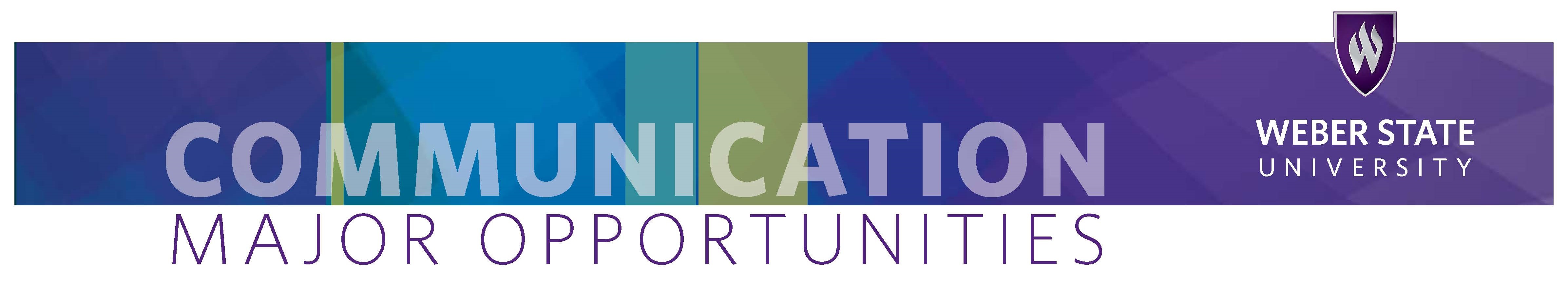 Workplace Communication & WritingCatalog Year: 2023 – 2024                                                                                                                                                       Page 1 of 2 
Associate of Arts in Workplace Communication & WritingCatalog Year: 2023 – 2024                                                                                                                                                       Page 1 of 2 
Associate of Arts in Workplace Communication & WritingCatalog Year: 2023 – 2024                                                                                                                                                       Page 1 of 2 
Associate of Arts in Workplace Communication & WritingCatalog Year: 2023 – 2024                                                                                                                                                       Page 1 of 2 General Studies Requirements (37 credits)CreditsSemesterGradeNote: Do not duplicate departments in General Education requirements ENGL 1010 EN1 College Reading and Introductory Writing3ENGL 2010 EN2 Intermediate College Writing3MATH 1030 QL Contemporary Mathematics3Social Science SS/EDI3Social Science SS3Creative Arts CA3Humanities HU COMM HU 1020 Public Speaking OR 
COMM 2110 HU/CEL Interpersonal and Small Group Communication3Humanities HU or Creative Arts CAENGL 2200 HU/EDI Introduction to Literature OR
ENGL 2220 HU/EDI Introduction to Fiction ORENGL 2230 HU/EDI Introduction to Drama OR ENGL 2240 HU/EDI Introduction to Poetry OR ENGL 2250 CA/CW Creative Writing OR ENGL 2260 CA/CW Introduction to Writing Short Fiction OR ENGL 2270 CA/CW Introduction to Writing Poetry OR ENGL 2510 HU/EDI Masterpieces of Literature OR ENGL 2710 HU/EDI Perspectives on Women's Literature OR ENGL 2750 HU Topics and Ideas in the Humanities3American Institutions AI3Life Science LS/BS3Physical Science PS/BS3Life Science LS OR Physical Science PS3LIBS 1704 Information Navigator1Foreign Language Requirement (6 credits) Foreign Language Requirement (6 credits) Foreign Language Requirement (6 credits) Foreign Language Requirement (6 credits) Complete two semesters of one of the following languages: French, German, Spanish, American Sign Language, Chinese or Japanese.6Writing (6 credits)Writing (6 credits)Writing (6 credits)Writing (6 credits)COMM 1130 Media Writing OR 
COMM 1140 Writing for Workplace Comm OR 
WSU 2350 QL/HU Perspectives in Quantitative Literacy and Humanities3ENGL 2100 Technical Writing OR 
ENGL 2120 Introduction to Writing and Document Design3New Technology and Digital Media (Pick 3 credits)New Technology and Digital Media (Pick 3 credits)New Technology and Digital Media (Pick 3 credits)New Technology and Digital Media (Pick 3 credits)COMM 2010 HU Mass Media and Society3COMM 2250 HU Essentials of Digital Media3ENGL 2130 Media and Technology in Texts3Working in Organizations (Pick 3 credits)Working in Organizations (Pick 3 credits)Working in Organizations (Pick 3 credits)Working in Organizations (Pick 3 credits)COMM 2550 Communication in Professional Settings3ENGL 2150 Gender and Culture in Workplace Writing3Workplace Skills (Pick 3 credits)Workplace Skills (Pick 3 credits)Workplace Skills (Pick 3 credits)Workplace Skills (Pick 3 credits)COMM HU 1020 Public Speaking OR 
COMM 2110 HU/CEL Interpersonal and Small Group Communication Whichever not counted toward General Studies requirement3COMM 1270 Analysis of Argument3COMM 1500 Intro to Mass Communication OR COMM 2010 HU Mass Media and Society 3COMM 1560 Audio Production and Performance3COMM 2200 Multi-camera Production and Performance3ENGL 2140 Introduction to Professional and Technical Editing3ENGL 2160 Introduction to Web-Based Technical Writing3Professionalizing Experience (Select ONE for 3 credits)Professionalizing Experience (Select ONE for 3 credits)Professionalizing Experience (Select ONE for 3 credits)Professionalizing Experience (Select ONE for 3 credits)COMM 2730 Digital Radio Production and Broadcast1-3COMM 2890 Cooperative Work Experience with The Signpost1-3COMM 2999 Capstone for Workplace Communication and Writing3ENGL 2890 Cooperative Work Experience 1-3ENGL 2999 Capstone in Workplace Communication and Writing3